Jídelní židle kovová, lesklý chrom, potah ekokůže – 8 ksTechnická specifikace:Šířka:   max. 44 cmVýška:  max. 96 cmHloubka:  max. 50 cmŠířka sedu:  max. 44 cmVýška sedu:  cca 46 cmHloubka sedu:  cca 43 cmTyp podnože: 4 nohyMateriál kostry: kov – lesklý chromMateriál sedáku – ekokůžeBarva: béžováNosnost: min. 110 kgZáruční doba: 24 měsícůNapříklad: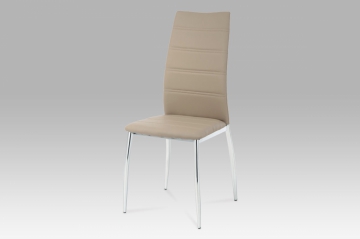 